OBEC HREJKOVICE VÁS VŠECHNY ZVE NA : 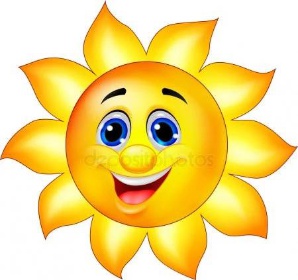 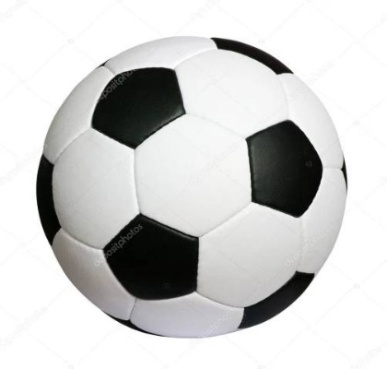  ROZLOUČENÍ S LÉTEMV SOBOTU 29.8.2020   OD 15hodin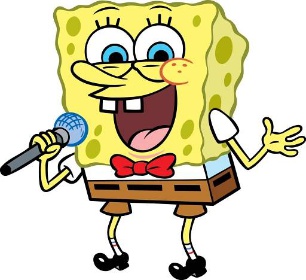 NA HŘIŠTI U RYBNÍKA   PRO DĚTI  I  DOSPĚLÉ JSOU PŘIPRAVENY      SOUTĚŽE,  OBČERSTVENÍ  A  DISKOTÉKA Od 15 hod:  DJ VOVAR junior        večer zahraje:   DJ VOVAR